11.12.2020r. piątekTemat: Choinka. Praca z szyszek i materiałów pasmanteryjnych.Dzień dobry!Dzisiaj na zajęciach proponuję Wam wykonanie małej świątecznej choinki  !Potrzebne materiały:- szyszka- plastelina- farby akrylowe lub plakatowe (zielona i biała).Wykonanie ozdoby jest bardzo proste, najpierw malujemy szyszkę na zielono, następnie lepimy z plasteliny formę na wzór doniczki. Kiedy szyszka wyschnie malujemy białą farbą jej końcówki. Będzie to wyglądało jak śnieg . Następnie wstawiamy naszą choinkę do ulepionej doniczki. Możecie także Waszą choinkę ozdobić kolorowymi cienkimi wstążeczkami, koralikami czy błyszczącymi cekinami. 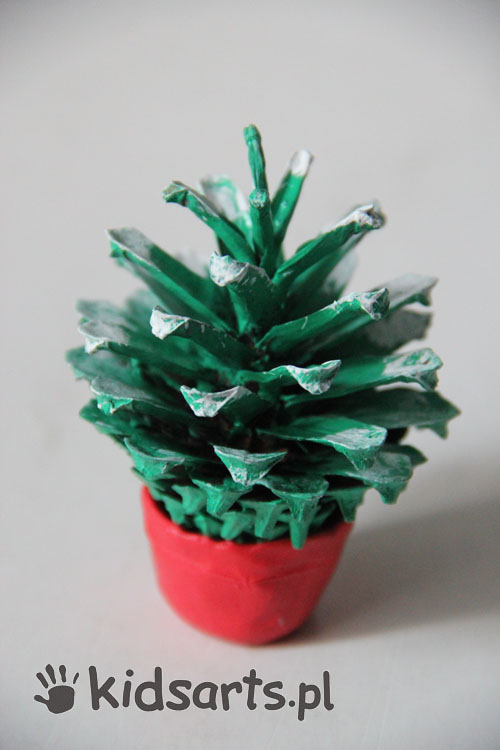 Miłego dnia  !!!	